Possible solutions to Poverty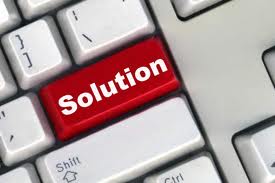 If solving Poverty was easy then the UK would be free from both absolute and relative poverty. Complete the table below to describe and evaluate the different possible solutions to tackle UK poverty.  Ensure that you focus on economic aspects of each solution!Possible solutionDescription of the solutionBenefitsDrawbacks
Changes to the taxation and benefit system to favour those on low incomesIncrease the National Minimum Wage (a living wage?) Improved training and education programmesYour own solution: